ThemeDuring the month of March Just A Touch of Love will be celebrating the life and books of Dr. Seuss along with “Friendship”. We will have lots of fun reading a wide variety of stories, watching movies even reenacting our favorite books with a skit. We will use Dr. Seuss books to help express the importance of friendship, respect, treating everyone fairly. Please feel free to send in any Dr. Seuss books you may have at home to share during story time.Happy BirthdayDr. Seuss Mar.2ndHarlem  Mar 5th – 1ST Bday!St. Patrick’s Day PartyThe center will be having a St. Patty’s Day Party on Tuesday March 17. We are asking for all students to participate by wearing something GREEN.Dr. Seuss Celebration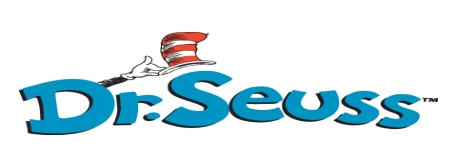 On Tuesday Mar 31st  we will have a Dr. Seuss celebration. Everyone will enjoy food, music, games and much more. Feel free to wear, dress up, or bring in Dr. Seuss gear. This will be a day filled with lots of FUN!!!Cooking With KidsGreen Eggs and Ham a la Sam-I-Am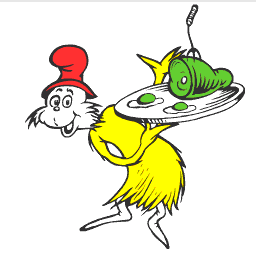 You Will Need:1-2 tablespoons of butter or margarine 4 slices of ham 8 eggs 2 tablespoons of milk 1-2 drops of green food coloring 1/4 teaspoon of salt 1/4 teaspoon of pepper Directions: Melt a teaspoon of butter in a large frying pan over medium heat. Add sliced ham and brown until edges are slightly crisp2. In a medium-size mixing bowl, combine the eggs, milk, salt, and pepper. Beat with a whisk until frothy. Then add 1-2 drops of green food coloring until you reach the desired shade of green.3. Heat a tablespoon of butter or margarine in a large frying pan over medium heat until the butter begins to sizzle. Then add the egg mixture to the pan.4. Stir the egg mixture with a spatula until the eggs are firm and not too runny.5. Transfer the eggs to individual plates. Garnish with a sprig of parsley. Add the ham prepared earlier. Serve with toast or warm rolls.Feeds 4 hungry green-egg loversUpcoming ClosingFriday April 10th- Good FridayCenter InformationPhone: 414-539-3716Fax: 414-539-3717Email:justatouchoflovecdc@yahoo.comWeb: www.justatouchoflovecdc.com